Anexa nr. 1                               la Instrucţiunea privind modul de utilizare a ştampilelor electorale la alegeri şi referendumuri,aprobată prin hotărârea Comisiei Electorale Centrale nr. 1148 /2023Nr. d/oDenumireaDimensiuniMostrăNotăȘtampila consiliului electoral de circumscripție de nivelul al doilea (de activitate)Diametru: 30 mm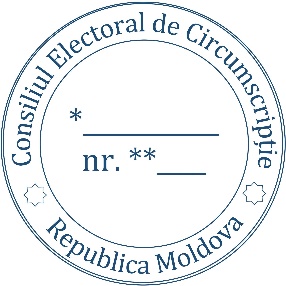 „*” – denumirea circumscripției electorale de nivelul al doilea„**” – numărul circumscripției electorale de nivelul al doileaȘtampila consiliului electoral de circumscripție de nivelul întâi (de activitate)Diametru: 30 mm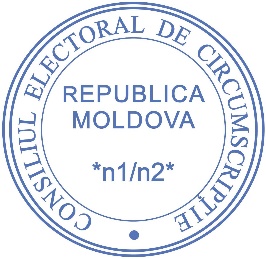 „n1” – numărul circumscripției electorale de nivelul al doilea„n2” – numărul circumscripției electorale de nivelul întâiȘtampila biroului electoral al secției de votare (de activitate)Diametru: 30 mm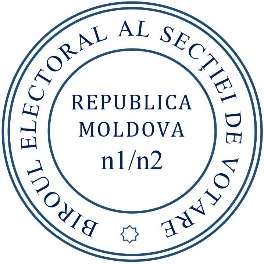 „n1” – numărul circumscripției electorale de nivelul al doilea„n2” – numărul secției de votareȘtampila cu inscripția „Retras”Lungimea: 35 mmLățimea: 10 mm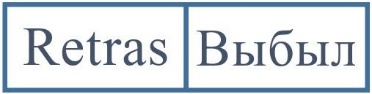 Ștampila cu inscripția „Votat”Diametru: 15 mm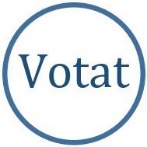 